VOLUNTEER INTAKE FORMDisclaimer: Thank you for your interest in volunteering for . This form is used to collect information about new volunteers and used for internal purposes only. The information you provide is confidential and will be treated accordingly.Name: _____________________Street Address: __________________________________________City: _____________________ State: _____________________ Zip Code: ________E-Mail: _____________________ Phone: _____________________Date of Birth: ____________ Spoken Language(s):  English  Other: ______________ Current Volunteer Work: ____________________________Do you need to fulfill a specific requirement of volunteer hours? Student Court Mandate Other: ______________If yes, how many hours are you required to fulfill: ______________What is the deadline: ______________List and physical or medical limitations: ______________________________________________________________________________________________________Emergency Contact Name: _____________________ Relationship: _____________________E-Mail: _____________________ Phone: _____________________List the days and times you are available to volunteer:Would you like to be notified about one-time, short-term volunteer opportunities? Yes NoKind of volunteer assignment desired: Skills and qualifications: Highest level of education: _____________________________________________Driver’s License?  Yes  NoI recognize that the opportunity to participate in the ___________________ volunteer program may involve physical labor and may carry a risk of personal injury and I hereby agree to assume all risks which may be associated with my participation.

I hereby release, discharge, waive and relinquish all claims, liabilities and damages I may sustain from bodily injury, personal injury or property damage and hold harmless the ___________________, its officers, directors, employees and agents.Volunteer Signature: ______________________ Date: ______________________Print Name: ______________________VOLUNTEER INFORMATIONEMERGENCY CONTACTAVAILABILITYINTERESTS & QUALIFICATIONSACKNOWLEDGEMENT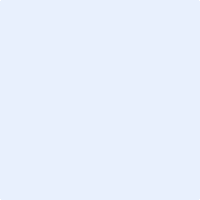 